 Технологическая карта – инструкция по выполнению лабораторной работыИсследование трехфазной цепи при соединении потребителей «звездой»Цель работы: Исследовать трехфазные системы переменного тока и методы измерения фазных и линейных токов и напряжений. Проверить основные соотношения между токами и напряжениями при соединении потребителей в «звезду». Выяснить роль нулевого провода в четырехпроводной системе.Приборы и оборудование: Источник переменного трехфазного тока.Амперметр переменного тока с пределами 2,5 А;  5 А        - 3 шт.Амперметр переменного тока с пределами 0,5 А;  1 А       - 1 шт.Вольтметр переменного тока с пределами  150 В; 300 В   - 1 шт.Ламповый реостат из 9 ламп накаливания.Схема опыта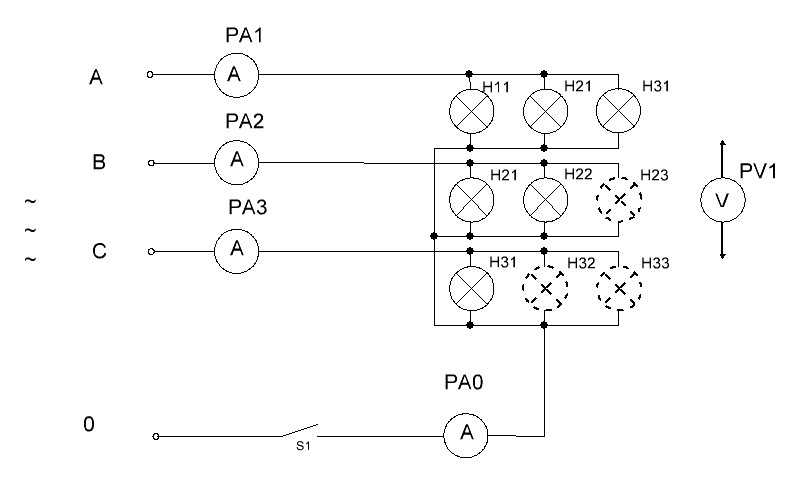  Рис.1. Соединение потребителей “звездой”Порядок работыОзнакомиться с приборами и оборудованием, необходимым для выполнения работы, записать их основные технические данные.Собрать схему (Рис. 1) и предъявить ее на проверку руководителю.Произвести следующие опыты:3.1 Равномерная нагрузка без нулевого провода. Убедиться, что       UЛ = 3 * UФ,  	IA = IB = IC.3.2 Равномерная нагрузка с нулевым проводом. Убедиться, что нулевой провод не вносит изменений.      UЛ = 3 * UФ, 	 IA = IB = IC.3.3 Неравномерная нагрузка без нулевого провода. Убедиться, что        UA UB  UC3.4 Неравномерная нагрузка с нулевым проводом. Убедиться, что        UA= UB = UC ,    	UЛ = 3 * UФ ,    	IЛ = IФ  Показания приборов и результаты расчетов записать в таблицу 1. Таблица 1. Результаты измерений и вычисленийУбедиться, что для всех опытов линейные напряжения не изменяются.Рассчитать фазные активные мощности потребителей и мощность всех потребителей системы:Активная мощность фазы,  Вт;       Рф = Uф· Iф· Cos φф        Активная мощность цепи,  Вт;	Р = РА + РВ + РСДля опытов 3.1 и 3.4 построить векторные диаграммы напряжений и токов, для опыта 3.4 определить ток в нулевом проводе графически     I0 = IA + IB + IC  и сравнить его с опытным значением.Составить отчет о проделанной работе.Ответить на контрольные вопросыКакое соединение потребителей электрической энергии называют «звездой»?Поясните назначение нулевого провода при несимметричной нагрузке.Во сколько раз линейное напряжение больше фазного при соединении в «звезду» с выведенной нулевой точкой?Как определить аналитически напряжение между нейтральными точками генератора и потребителя?Как определить силу тока в нулевом проводе, если известна сила тока в каждом фазном проводе?№ п/пИзмереноИзмереноИзмереноИзмереноИзмереноИзмереноИзмереноИзмереноИзмереноИзмереноИзмереноВычисленоВычисленоВычисленоВычислено№ п/пIAАIBАICАI0АUAВUBВUCВUAВВUBСВUCАВU0ВPАВтPВВтPС ВтРλВт1234